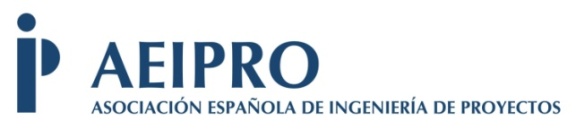 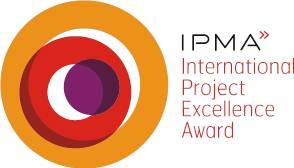 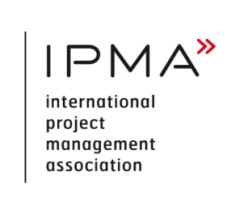 Solicitud de inscripción a los Premios AEIPROInformación del CandidatoCategoría del ProyectoInformación del ProyectoNotas:El proyecto debe cumplir con la siguiente definición:“El proyecto es una tarea, la cual se caracteriza en un principio por su peculiaridad de condiciones, por eje. tiene objetivos, la duración está clara, el costo y los objetivos de la calidad y otras condiciones que tiene lo diferencian de otras actividades”El proyecto debe estar autorizado para su publicación.Cualquier compañía / organización / unidad independiente puede presentar hasta un máximo de dos aplicaciones por añoEl proyecto no debe haber sido completado más de 24 meses antes de la aplicaciónEs una ventaja que tenga características multinacionales (sub-contratistas, comerciales, socios, unidades organizativas, expertos, empleados, etc. multinacionales comprometidas con el proyecto);Informe anexo a la solicitudEl informe debe ser enviado en formato PDF en las fechas previamente indicadas a la siguiente dirección de email:  aeipro@dpi.upv.esMaterial adicionalLa solicitud deberá contener también el siguiente material adicional:Carta complementaria / de Recomendación de parte del cliente del Proyecto: 1 página tamaño A4Fotografías: un mínimo de 2 y un máximo de 5 fotografías de alta resolución (más de 1 Mb) a color y en formato JPG, mostrando el proyecto y el equipo del proyecto.  Logo: el/los logos de la compañía deben ser enviados en formato JPG.Los logos y las fotografías serán utilizados en la Ceremonia de Entrega de Premios, en la página web de AEIPRO y/o IPMA y en cualquier publicación relevante de AEIPRO y/o de IPMA.  Por lo tanto, las fotografías y logos que no sean presentados en alta resolución no pueden ser aceptados.Resumen del Proyecto (máximo 150 palabras)Obligaciones del CandidatoEl Candidato está obligado a entregar todo el material requerido en el tiempo especificado por AEIPRO en su calendario de los premios, está obligado a comunicarse con AEIPRO y si se lleva a cabo la visita al lugar del proyecto, el candidato tiene que organizarla de antemano.Para la visita al lugar del proyecto el Candidato tiene que tomar en cuenta lo siguiente:Debe comprar los billetes de avión o tren en clase económica para cada evaluadorDebe hacer las reservas de hoteles y pagar por cada evaluador (hotel de tres estrellas o equivalente)Organizar las comidas para los evaluadores durante la visita al lugar del proyectoContactar con los evaluadores por medio del Evaluador PrincipalPreparar salas de reuniones separadas para las reuniones de los evaluadoresPreparar salas de trabajo para la visita al lugar del proyectoInformar a las partes interesadas del proyecto y cualquier otra correspondiente, para que puedan acudir a la visita al lugar del proyectoHacer disponible durante la visita al sitio la documentación del proyecto que sea solicitada de antemano por el evaluador principal Declaración del Candidato y la Organización responsable del proyectoPor la presente declaramos, en el nombre del equipo del proyecto y de nuestra organización que, observaremos las reglas en el proceso de aplicación de los Premios AEIPRO y que reconoceremos como absolutas las decisiones evaluativas que AEIPRO tome.  Confirmamos que el proyecto cumple con los requisitos para la aplicación a los Premios AEIPRO y que toda la información que hemos proporcionado en la solicitud enviada y su documentación anexa, es verdadera y correcta.  Aceptamos así mismo, la protección de datos y la cláusula de confidencialidad demandada por los organizadores de los Premios AEIPRO.Declaración del Iniciador del ProyectoPor la presente confirmo que mi empresa/organización apoya la aplicación del proyecto y está de acuerdo en su potencial publicación. Acepto las cláusulas de protección de datos y confidencialidad demandadas por los organizadores de los Premios AEIPRO.Nombre del ProyectoNombre del Director del ProyectoNombre de la Organización responsableDirección de la Organización responsableDirección de la Organización responsableDirección de la Organización responsableDirección de la Organización responsableCalleCalleNo.Código postalCiudadPersona de contactoTeléfonoE-mailE-mailFaxDirección de la Persona de Contacto (si es diferente a la mencionada arriba)Dirección de la Persona de Contacto (si es diferente a la mencionada arriba)Dirección de la Persona de Contacto (si es diferente a la mencionada arriba)Nombre del Director Jefe / del Director de la Organización responsableNombre del Director Jefe / del Director de la Organización responsableNombre del Director Jefe / del Director de la Organización responsableCargoCargoCargoTeléfonoEmailFaxNombre del Iniciador del Proyecto / Patrocinador en la Organización del ProyectoNombre del Iniciador del Proyecto / Patrocinador en la Organización del ProyectoNombre del Iniciador del Proyecto / Patrocinador en la Organización del ProyectoNombre del Director Jefe / del Director en la Organización Iniciadora / Organización PatrocinadoraNombre del Director Jefe / del Director en la Organización Iniciadora / Organización PatrocinadoraNombre del Director Jefe / del Director en la Organización Iniciadora / Organización PatrocinadoraCalleCalleNo.Código postalCiudadPersona de contactoTeléfonoE-mailE-mailFax¿Es la organización miembro de AEIPRO?SiNo¿Ha ganado este proyecto algún premio anteriormente?SiNo¿Está su empresa interesada en la Formación para Empresas de IPMA?SiNo¿Qué tamaño tiene el proyecto?PequeñoMedianoGrandeDuración del Proyecto (en meses):Número de personas involucradas en el Proyecto:Presupuesto (euros):Sub contratistas Internos/Externos¿Cumple el proyecto con la definición del punto 1?SiNo¿Está autorizado el proyecto para su publicación?SiNo¿Están otros equipos de proyectos de su empresa aplicando también?SiNoSi es así, ¿cuántos proyectos son?¿Se ha finalizado el proyecto?SiNo¿Tiene el proyecto características multinacionales?SiNoExcelencia de Proyectos en Proyectos Pequeños y MedianosExcelencia de Proyectos en Proyectos GrandesEl informe debe estructurarse de acuerdo con el Modelo de Excelencia del proyecto IPMA, es decir, según los Criterios 1.1-9.2. La presentación del informe tiene que hacerse según el formato facilitado por AEIPRO.El informe debe estructurarse de acuerdo con el Modelo de Excelencia del proyecto IPMA, es decir, según los Criterios 1.1-9.2. La presentación del informe tiene que hacerse según el formato facilitado por AEIPRO.El informe anexo a la solicitud debe:ser escrito en formato MS Word, con Tipo de Fuente Arial y Tamaño de fuente 10 puntos;Las páginas deben estar numeradas consecutivamente;Las tablas, cuadros, gráficos debe tener numeración continua;Los puntos presentados en el informe deben tener numeración continua;En total, el informe debe contener menos de 15 páginas tamaño A4, incluyendo gráficos y otras ilustraciones. En caso de incumplimiento de esta norma, las páginas sobrantes serán eliminadas del informe y no serán tenidas en cuenta para su evaluación.El informe anexo a la solicitud debe:ser escrito en formato MS Word, con Tipo de Fuente Arial y Tamaño de fuente 10 puntos;Las páginas deben estar numeradas consecutivamente;Las tablas, cuadros, gráficos debe tener numeración continua;Los puntos presentados en el informe deben tener numeración continua;En total, el informe debe contener menos de 35 páginas tamaño A4, incluyendo gráficos y otras ilustraciones. En caso de incumplimiento de esta norma, las páginas sobrantes serán eliminadas del informe y no serán tenidas en cuenta para su evaluación.El informe anexo a la solicitud debe contener las siguientes secciones:Introducción:Portada: nombre del equipo del proyecto que presenta la solicitud, la organización responsable, la dirección y la fecha de aplicación;ÍndiceInformación general: Un resumen de 1 página con información sobre el proyecto y la empresa solicitante, incluyendo, por ejemplo, los siguientes puntos:Las condiciones generales del proyectoLas características principales del proyectoLos objetivos del proyectoLa visión general de la programación del proyecto (por ejemplo, su estructura de división del trabajo, sus fases, la estructura organizativa)Una explicación de cómo el proyecto cumple con los requisitos de la aplicación.El InformeLa mayor parte de la aplicación será el informe de autoevaluación del proyecto. Los datos deben estar organizados de acuerdo con los criterios y subcriterios del Modelo de Excelencia Proyectos IPMA. El contenido del proyecto que sea confidencial puede ser descrito en términos neutros para que sea imposible obtener conclusiones sobre el contenido real.El informe anexo a la solicitud debe contener las siguientes secciones:Introducción:Portada: nombre del equipo del proyecto que presenta la solicitud, la organización responsable, la dirección y la fecha de aplicación;ÍndiceInformación general: Un resumen de 2 páginas con información sobre el proyecto y la empresa solicitante, incluyendo, por ejemplo, los siguientes puntos:Las condiciones generales del proyectoLas características principales del proyectoLos objetivos del proyectoLa visión general de la programación del proyecto (por ejemplo, su estructura de división del trabajo, sus fases, la estructura organizativa)Una explicación de cómo el proyecto cumple con los requisitos de la aplicación.El InformeLa mayor parte de la aplicación será el informe de autoevaluación del proyecto. Los datos deben estar organizados de acuerdo con los criterios y subcriterios del Modelo de Excelencia Proyectos IPMA. El contenido del proyecto que sea confidencial puede ser descrito en términos neutros para que sea imposible obtener conclusiones sobre el contenido real.Lugar y fecha:Nombre y firma del Director del Proyecto:Lugar y fecha:Nombre y firma del Director Jefe (de la Organización Responsable)Lugar y fecha:Nombre y firma del Director del Proyecto: